            «ПЕРВЫЕ ШАГИ – 2016г.»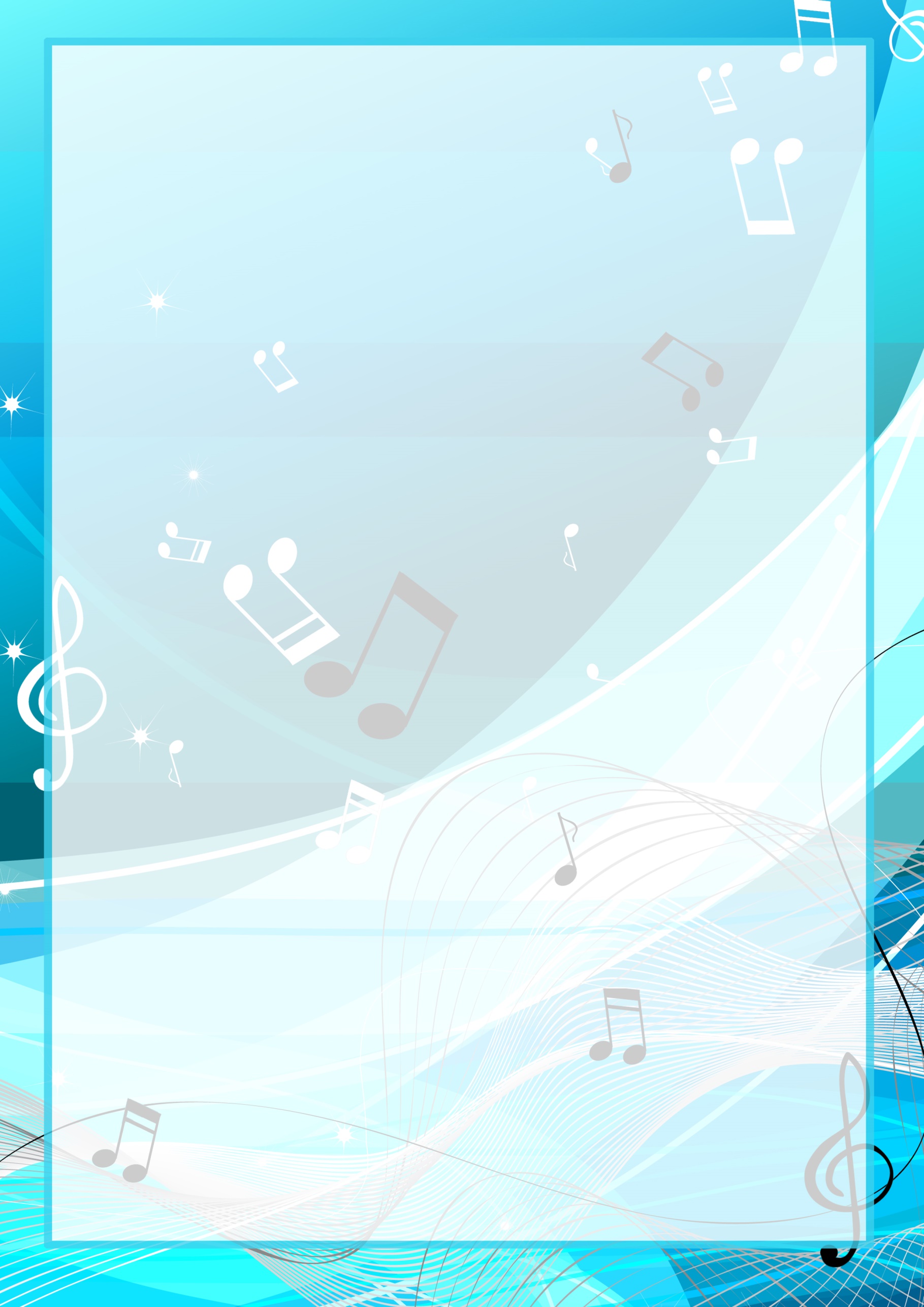 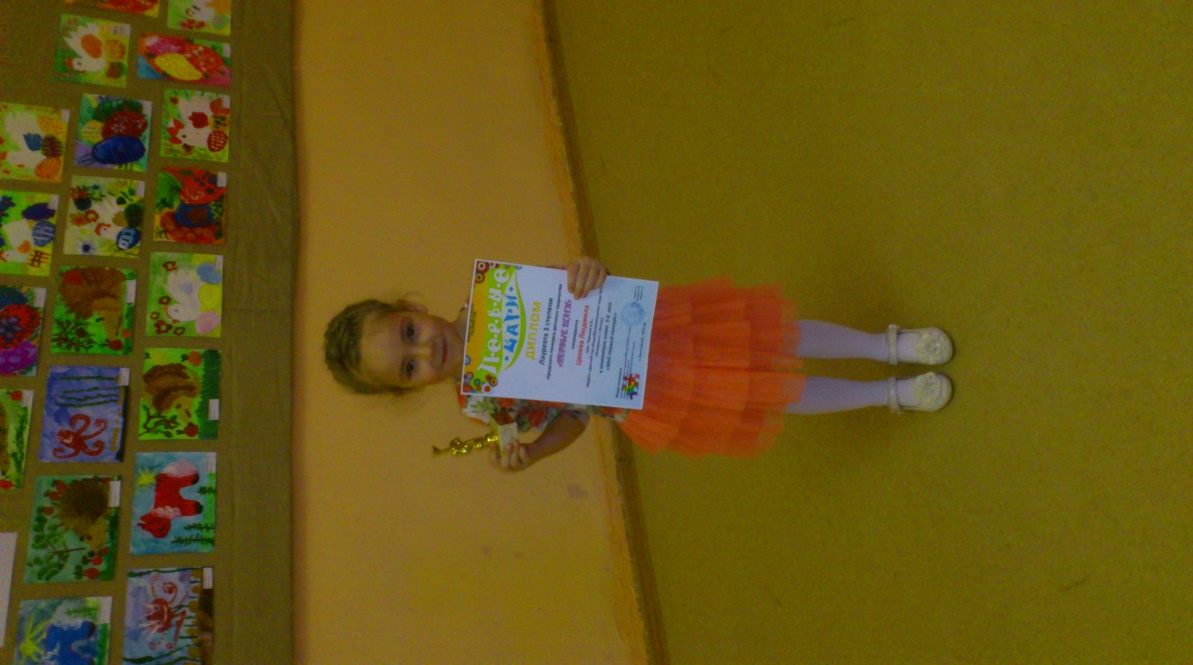 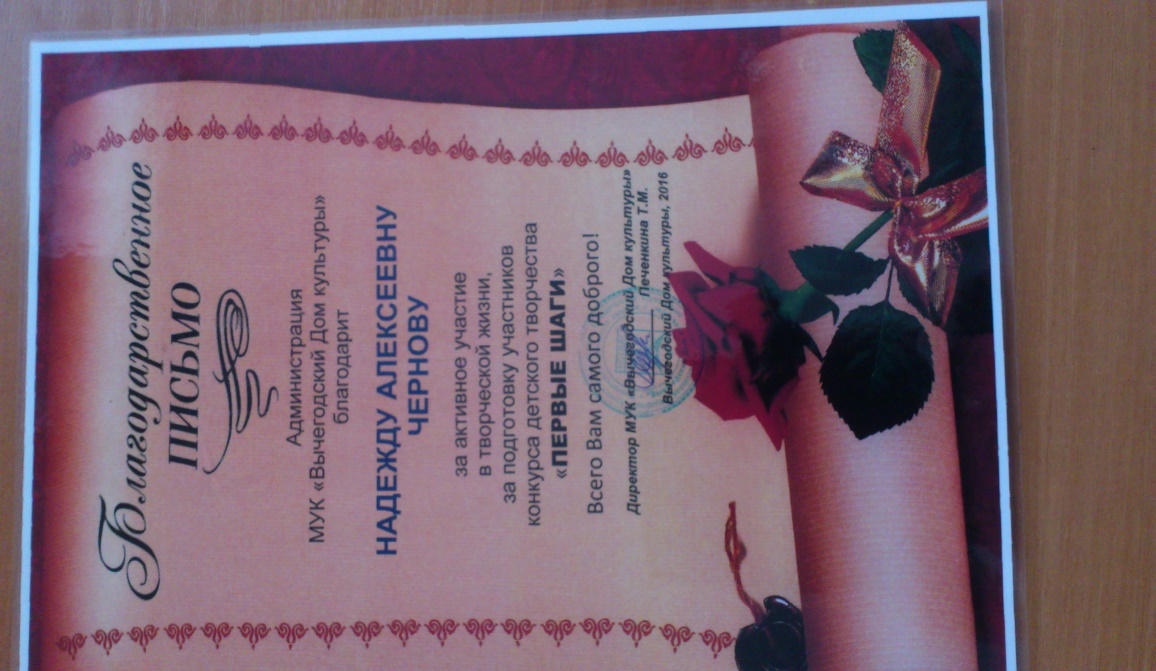 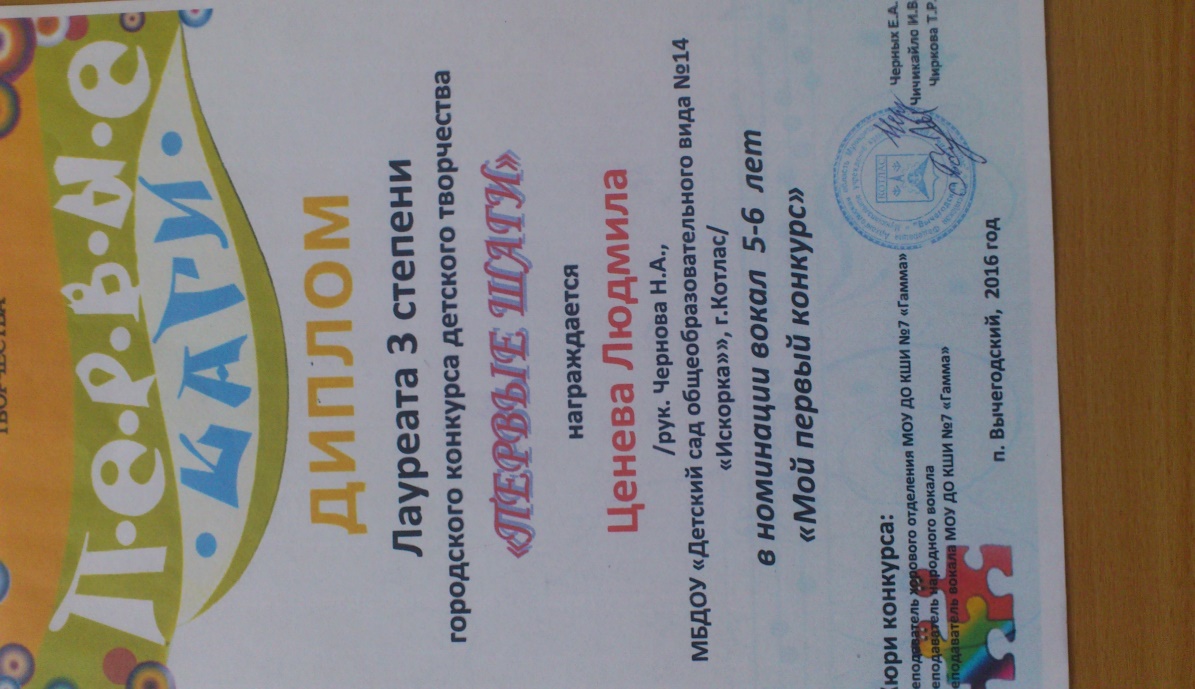 				Песня «Колючий дождик!